Рада молодих учених при Міністерстві освіти і науки України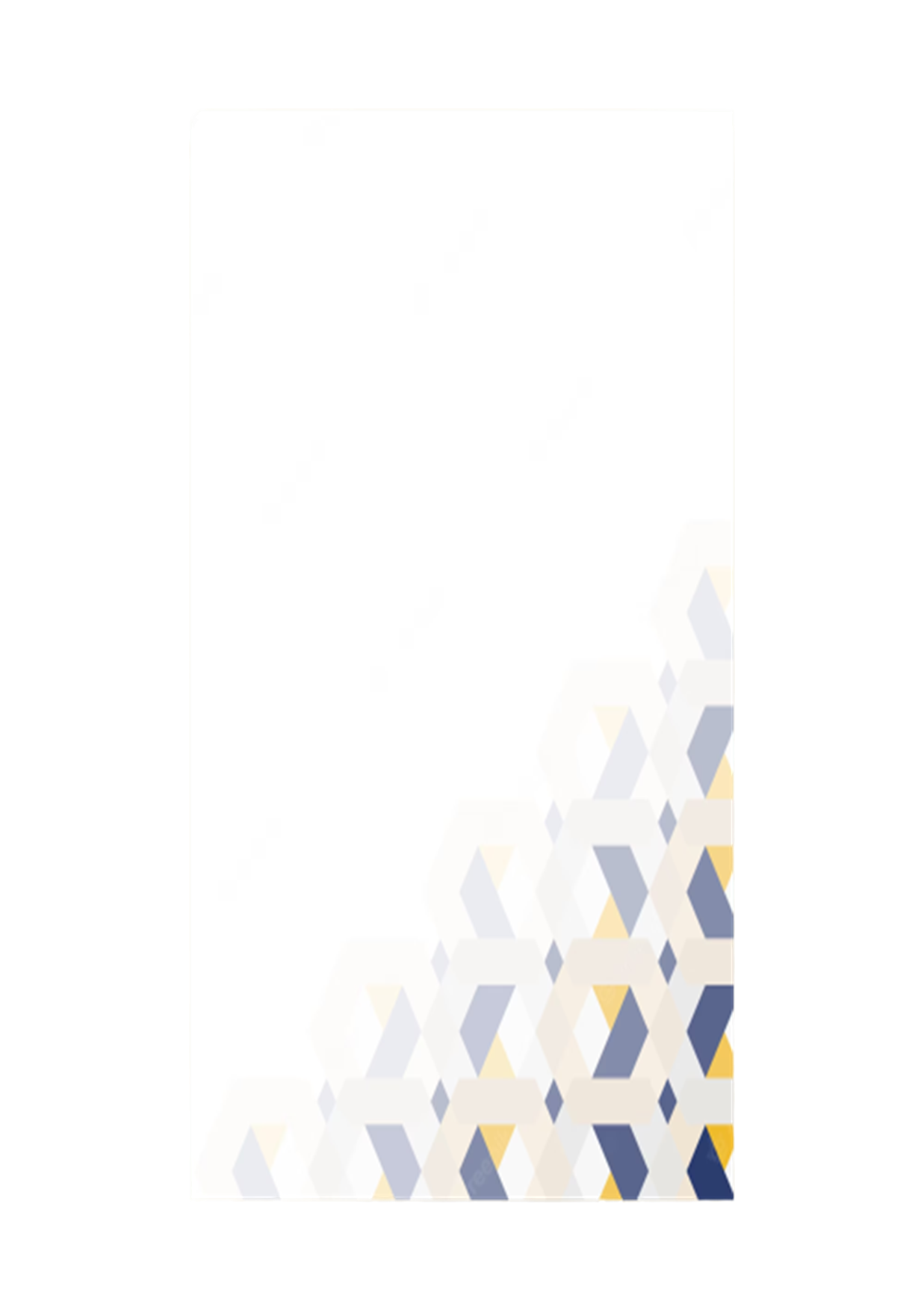 Уманський державний педагогічний університет 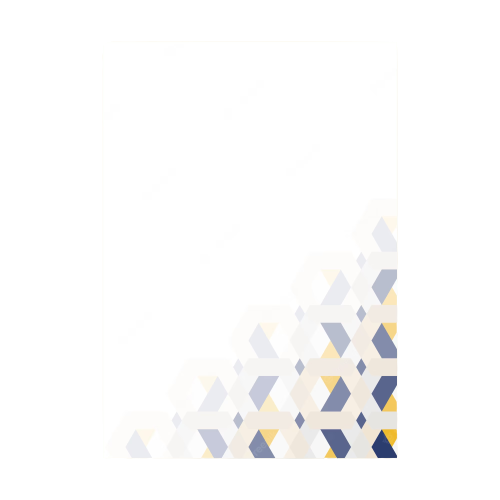 імені Павла ТичиниФакультет соціальної та психологічної освітикафедра соціальної педагогіки та соціальної роботикафедра психологіїкафедра педагогіки та освітнього менеджментуРада молодих науковцівНаукове товариство студентів та аспірантівІНФОРМАЦІЙНИЙ ЛИСТ-ЗАПРОШЕННЯШановні колеги!Запрошуємо Вас до участі у ІІІ-му Міждисциплінарному колоквіуму з нагоди «ДНІВ ЄВРОПИ В УКРАЇНІ ТА ДНІВ НАУКИ», який відбудеться 16 травня 2023 р. на факультеті соціальної та психологічної освіти Уманського державного педагогічного університету імені Павла Тичини.Регламент роботи міждисциплінарного колоквіуму16 травня 2023 рокуМіждисциплінарний колоквіум відбудеться в онлайн-режимі на платформі Google Meet о 13:00 за посиланням: https://meet.google.com/kcy-hrty-gfpУмови участі у міждисциплінарному колоквіуму:Для участі У ІІІ-му міждисциплінарного колоквіуму необхідно до 14 травня 2023 року подати до оргкомітету тему доповіді та відомості про автора.Матеріали просимо надсилати: на електронну адресу:oljmatros@gmail.com, з поміткою:на колоквіум 2023.Більш детальну інформацію про захід можна отримати за телефоном:0988700379 (Матрос Ольга Олександрівна).Чекаємо на Вас!